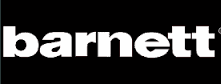 Cycling GlovesBG-01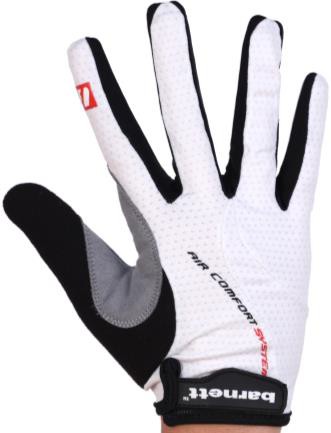 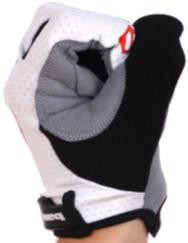 -Gants de vélo pour la compétition et les entraînements.-Paume en grip cerino et silicone permettant une bonne adhérence-Fermeture Velcro assurant maintien affiné et isolation contre le froid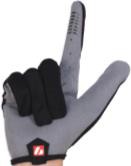 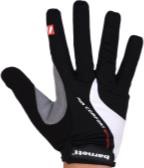 -Coussinet rembourré pour plus de confort et une bonne prise en main du cintre.-Pour Vélo de route et VTT-Couleurs disponibles : blanc ou noirConseil pour choisir sa taille : 3 mesures à réaliser à l’aide d’un ruban mètre.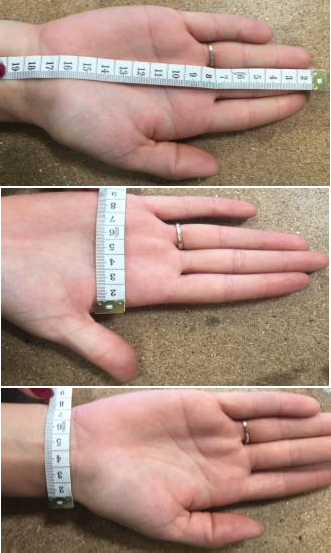 -Une mesure de l’extrémité du majeur jusqu’à la fin du	Apoignet (A)-Une mesure de la largeur de la paume (B)	B-Une mesure de la largeur du poignet (C)	CLe gant BG-01 correspond à ces tailles :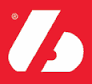 BG-01ABCPoids (gramme)XS18 cm8 cm7.5 cm16.5 gS18.5 cm8.5 cm8 cm18.5 gM19.5 cm9 cm8.5 cm19.5 gL20 cm9 cm8.5 cm20 gXL20.5 cm9.5 cm10 cm21.5 g2XL21 cm9.5 cm9.5 cm21.5 g